ПРИКАЗ« 16 »   января 2017 г.								№ 16                                                      г. Черкесск«Об утверждении  пунктовпроведения единого государственного экзамена в  2016/2017 учебном году»   	В целях обеспечения проведения единого государственного экзамена  в 2016/2017  учебном году в Карачаево-Черкесской Республике, в соответствии с план-графиком внесения сведений в федеральную и региональную информационные системыПРИКАЗЫВАЮ:1. Утвердить    прилагаемые    пункты проведения единого  государственного экзамена (далее - ППЭ) в  2016/2017 учебном  году  и  их  аудиторный   фонд.2. Начальникам  муниципальных органов управления образованием:1) организовать  подготовительные работы по обеспечению  безопасного функционирования ППЭ в 2016/2017 учебном году;2) оповестить   городские  (районные)    органы исполнительной власти и службы  внутренних  дел, здравоохранения,  транспорта,  противопожарной безопасности  о местах расположения  ППЭ на территории муниципалитета; 3) обеспечить информирование участников единого государственного экзамена о местах расположения ППЭ.          3. Контроль за исполнением данного приказа возложить на  Первого заместителя Министра образования и науки КЧР Е. М.  Семенову.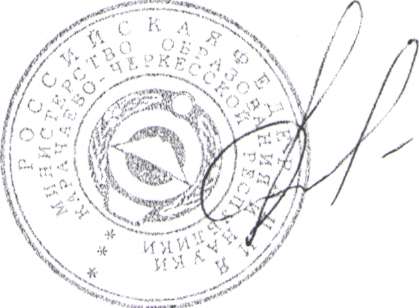 Министр                                                                                          И. В. Кравченко                                     Исп.  Н. Г. Аганова          26-69-58 Согласовано:    Первый заместитель Министра образованияи науки КЧР                                                                                 Е. М. СеменоваНачальник отдела дошкольногои общего образования                                                                 В. Г. Воловик    Консультант-юрист отдела организационной работы и материально-технического обеспечения                                  М. И. Боташева                                                                     Приложение                                                                                              к приказу Министерства образования                                                                                              и науки КЧР № 16 от 16 .01.2017 г.       Пунктыпроведения единого государственного экзамена                                                                                                                                                                                                                                                                                                                                                                                                                                                                                                                                                                                                                                                                                                                                                                                                                                                                                             в  Карачаево-Черкесской Республике в  2016/2017 учебном годуМИНИСТЕРСТВО ОБРАЗОВАНИЯ И НАУКИКАРАЧАЕВО-ЧЕРКЕССКОЙ РЕСПУБЛИКИНаименованиеППЭПочтовый адрес, тел., Ф.И.О.  руководителя ООКабин/посадместРГКОУ «Школа – интернат им. Латоковой Г.Д.» г. Черкесск,   ул. Ставропольская,  51-а Телефон: 89289241938     Джуккаева Лариса Ибрагимовна15/225МКОУ «Гимназия № 5» г.Черкесска г. Черкесск, пр. Ленина,   66.  Телефон:89283942558, Чащев Сергей Вячеславович 21/315МКОУ «СОШ № 6  г. Черкесска»г.Черкесск, ул.Кавказская, 58. Телефон: 89094959863 Клименко Галина Васильевна14/210МКОУ «Гимназия  № 9» г.Черкесскаг.Черкесск, ул. Горького, 1. Телефон: 89286563344 Митюкова Людмила Николаевна15/225МКОУ «СОШ  №18» г.Черкесска г. Черкесск, ул.  Тихая,  39Телефон: 89289257954Махова Фатима Бубовна13/195МКОУ « Гимназия № 4 им. М.А.Хабичева» г.Карачаевскаг. Карачаевск, ул. Ленина, 45-а.Телефон: 89283858439 Кумукова Ирина Хасановна13/195МБОУ« СОШ № 3 имени Х. У. Богатыёва» г. Карачаевска369200, КЧР,   г. Карачаевск, ул. Магомедова 1. Телефон 89094943239 Сорель Сергей Евгеньевич9/145МКОУ «СОШ №2 а. Псыж им. С.Х. Гонова» а. Псыж, ул.Кунижева, 259. Телефон:89280293155 Кичев Мухамед Хамзетович 5/75МКОУ «СОШ а. Адыге-Хабль»а.Адыге-Хабль,  ул. Школьная, 5. Телефон: 89283974505 Кохова Бэлла Зурабовна6/90 МКОУ «СОШ №1 с.Учкекен»с. Учкекен, ул. Ленина,114 Телефон:89280273373 Кипкеева Катя Османовна16/240МКОУ «Лицей №1»г. Усть-Джегуты    	г.Усть-Джегута,  ул. Богатырева, 31Телефон: 89094993580Черняева Татьяна Сергеевна21/315МКОУ «Лицей п. Медногорский»п. Медногорский,  ул. Московская, 28Телефон: 88787652908 Биджева Фатима Сарбиевна6/90МКОУ «СОШ а. Хабез им. Арашукова Р.Р.»а.Хабез, ул.Советская, 44 Телефон: 89280277481 Гашокова Марина Начировна15/225МКОУ «СОШ п. Кавказский»п.Кавказский ул. Татаркулова, 3 Телефон: 89286569580 Терещенко Людмила Ивановна15/225МКОУ «СОШ п. Эркен-Шахарпос.Эркин-Шахар,  ул. К. Мижевой, 15Телефон: 89283987014 Фоменко  Асият Умаровна6/90МКОУ «СОШ № 3 ст. Зеленчукской»ст.Зеленчукская,   ул.Мостовая, 9  Телефон: 89280289525Петрушкова Валентина  Ивановна19/285